CHEMIA KLASA VIIWtorek  26.05.2020r. i  piątek 29.05.2020r. Temat: Sposoby dysocjacji jonowej zasad. (Temat na dwie jednostki lekcyjne)Przeczytaj temat z podręcznika, który dla Ciebie zeskanowałam, a następnie wykonaj w zeszycie notatkę według punktów.Na czym polega dysocjacja jonowa zasad?Ogólny zapis równania dysocjacji zasad, z opisem oznaczeń (str. 223)Zapis: Zasady w roztworze wodnym dysocjują na kationy metalu i aniony wodorotlenkowe. 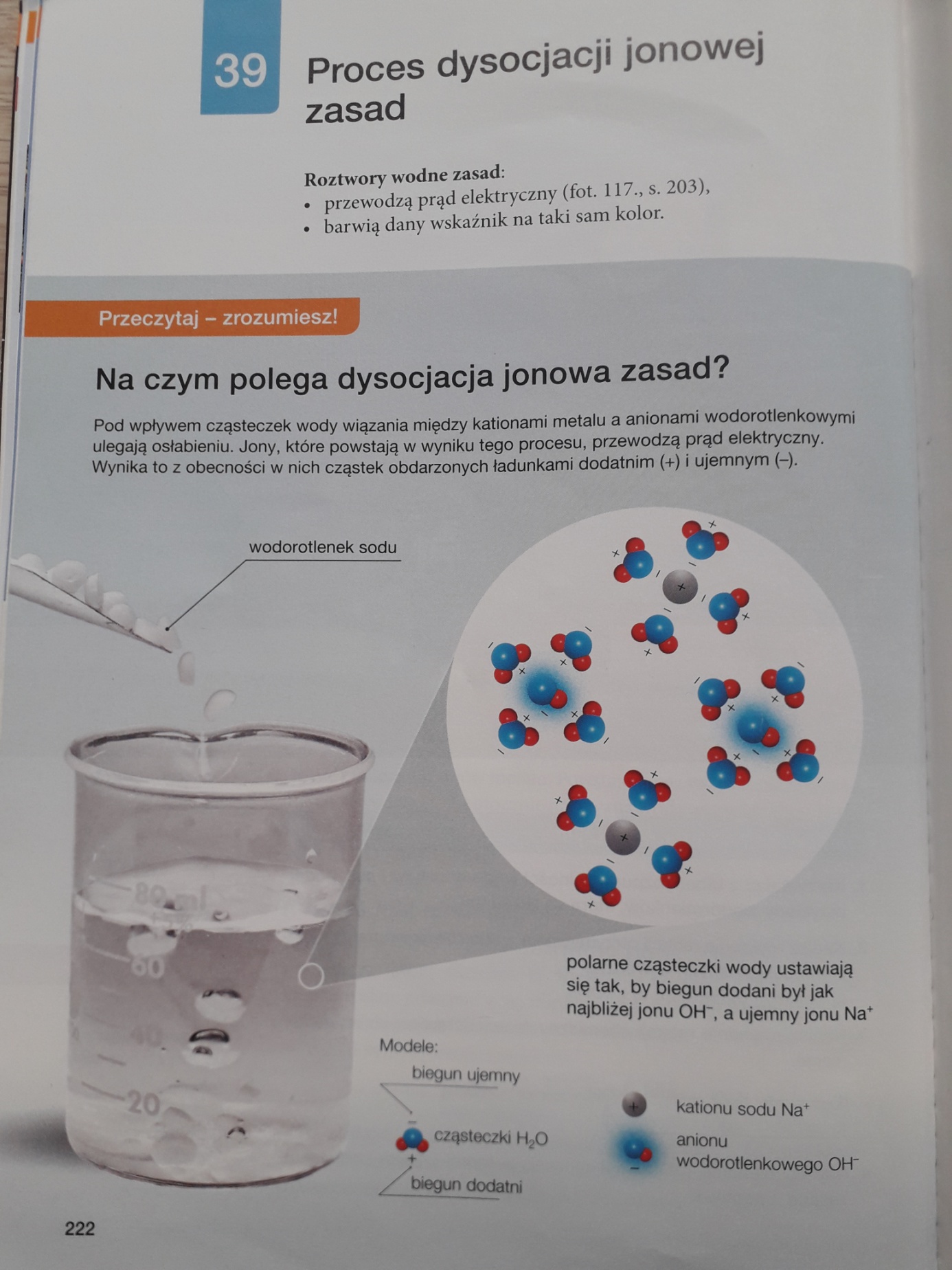 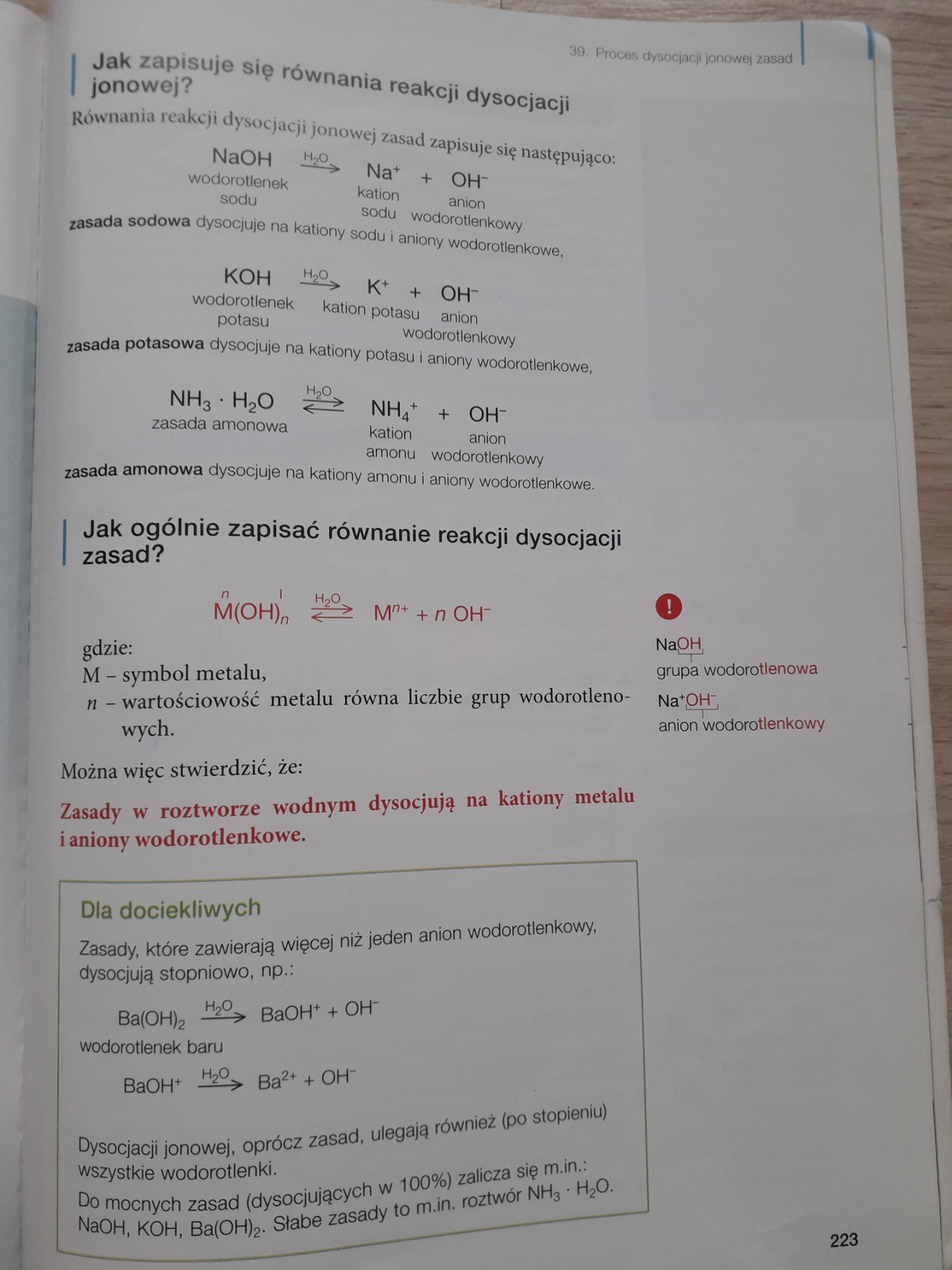 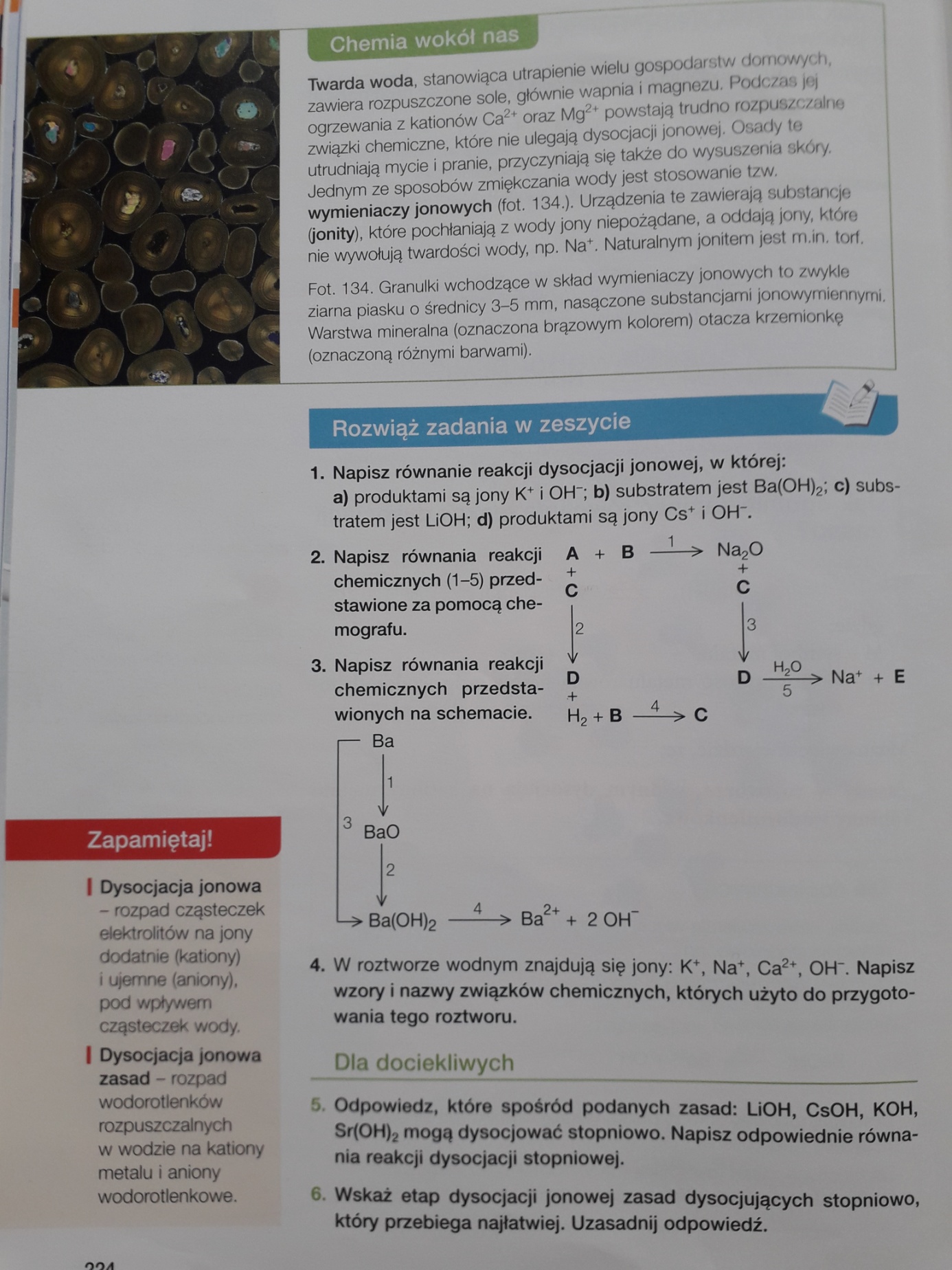 